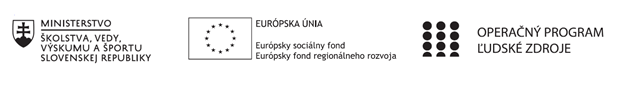 Správa o činnosti pedagogického klubu Príloha:Prezenčná listina zo stretnutia pedagogického klubuPrioritná osVzdelávanie Špecifický cieľ1.1.1 Zvýšiť inkluzívnosť a rovnaký prístup ku kvalitnému vzdelávaniu a zlepšiť výsledky a kompetencie detí a žiakovPrijímateľStredná priemyselná škola stavebná a geodetická, Drieňová 35, 826 64 BratislavaNázov projektuZvýšenie kvality odborného vzdelávania a prípravy na Strednej priemyselnej škole stavebnej a geodetickejKód projektu  ITMS2014+312011Z818Názov pedagogického klubu Jazykový klubDátum stretnutia  pedagogického klubu21.3.2022Miesto stretnutia  pedagogického klubuOnline cez MS TeamsMeno koordinátora pedagogického klubuMgr. Eva MadiováOdkaz na webové sídlo zverejnenej správyManažérske zhrnutie:Kľúčové slová: internet vo vyučovacom procese, efektívnosť, motivácia, oživenie vyučovania, aktuálnosťNa štrnástom stretnutí pedagogického Klubu jazyk v školskom roku 2021/2022 sme diskutovali o rôznych aktuálnych aplikáciách využiteľných vo vyučovacom procese.Hlavné body, témy stretnutia, zhrnutie priebehu stretnutia: Aktivity štrnásteho stretnutia:V úvode stretnutia sme sa rozprávali o vhodnosti zaradenia internetu do vyučovania a širokom výbere dostupných aplikácií.Diskutovali sme o tom, ako využiť internet efektívne a interaktívne s ohľadom na potreby žiaka.Rozprávali sme o výhodách aj nevýhodách a aj nástrahách internetu pre mladých ľudí.Hľadali sme spôsoby, ako viesť žiakov k efektívnemu využívaniu internetu pri štúdiu, ale aj v osobnom živote.Diskutovali sme o možnostiach modernizácie vyučovacieho procesu.Závery a odporúčania:Internet v dnešnej dobe tvorí neoddeliteľnú súčasť vyučovacieho procesu. Pomáha pedagógovi pri vizualizácií, napr. rýchlym vyhľadaním obrázkov, materiálov a pod.SJL –Uplatňujeme internet v čase dištančnej výučby na tvorbu online testov, prideľujeme žiakom projektové úlohy. Pozitívom je, že testy na Edupage sú časová úspornosť, prehľadnosť a žiak si zlepšuje počítačové zručnosti. Zároveň to vedie k rozvíjaniu počítačovej gramotnosti žiakov.ANJ – Výhodou je, že maturanti si môžu podľa svojich časových možností individuálne vyskúšať reálne maturitné testy z predchádzajúcich ročníkov. Internet poskytuje kľúče správnych riešení s okamžitou spätnou väzbou. Výhodou je, že žiaci môžu pracovať každý svojím tempom, navzájom sa neobmedzujú s ohľadom na svoje schopnosti. DEJ, OBN – V dejepise využívajú internet aj na riešenie domácich úloh a rôznych testov na školských portálov, dostupných na internete. Žiak pracuje s údajmi, obrázkami a mapami. Zlepšuje si zručnosti v myšlienkových operáciách ako sú analýza, syntéza a generalizácia. Na občianskej náuke v prvom ročníku môžu riešiť psychologické testy, spoznávať sa. V druhom ročníku ich vedie k poznávaniu ľudských práv pri vypĺňaní rôznych testov. V tretom ročníku si môžu vytvárať štruktúrovaný životopis podľa STN.  Internet je obľúbeným motivujúcim činiteľom na hodinách, nakoľko mnohí žiaci sa cítia v online priestore najlepšie. Internet umožňuje ľahšie a rýchlejšie získavať žiakom rôzne zručnosti potrebné pre život.Vypracoval (meno, priezvisko)Mgr. Eva MadiováDátum21.03.2022PodpisSchválil (meno, priezvisko)Ing. arch. Darina SojákováDátum21.3.2022Podpis